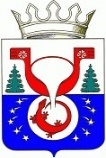 ТЕРРИТОРИАЛЬНАЯ ИЗБИРАТЕЛЬНАЯ КОМИССИЯОМУТНИНСКОГО РАЙОНАКИРОВСКОЙ ОБЛАСТИПОСТАНОВЛЕНИЕг. ОмутнинскО регистрации Корепанова Владимира Викторовича кандидатом на должность главы муниципального образования  Восточное городское поселение Омутнинского района Кировской областиПроверив соблюдение требований Закона Кировской области «О выборах депутатов представительных органов и глав муниципальных образований в Кировской области» при выдвижении Корепанова Владимира Викторовича кандидатом на должность главы муниципального образования  Восточное городское поселение Омутнинского района Кировской области,  рассмотрев документы, представленные в территориальную избирательную комиссию Омутнинского района Кировской области для регистрации кандидата, в соответствии с частью 1 статьи  3010 Закона Кировской области «О выборах депутатов представительных органов и глав муниципальных образований в Кировской области», на основании постановления Избирательной комиссии Кировской области от 16.07.2009 № 52/315 «О возложении полномочий избирательной комиссии Восточного городского поселения на территориальную избирательную комиссию Омутнинского района»,    территориальная избирательная комиссия Омутнинского района Кировской области ПОСТАНОВЛЯЕТ: Зарегистрировать Корепанова Владимира Викторовича, 7 ноября 1967 года рождения, выдвинутого в порядке самовыдвижения кандидатом на должность главы муниципального образования  Восточное городское поселение Омутнинского района Кировской области, 09.08.2022 года, в 12 часов 10 минут.Выдать Корепанову Владимиру Викторовичу удостоверение о регистрации установленного образца. Передать для опубликования сведения  о зарегистрированном кандидате  в средства массовой информации печатное издание «Наша жизнь газета Омутнинского района» не позднее 10 августа 2022 года .Опубликовать настоящее постановление на официальном Интернет - сайте муниципального образования Омутнинский муниципальный район Кировской области (omutninsky.ru).09.08.2022№ 50/473Заместитель председателя территориальной избирательной комиссии Омутнинского района Н.Г.Королева Секретарьтерриториальной избирательной комиссии Омутнинского района  Е.И. Корякина